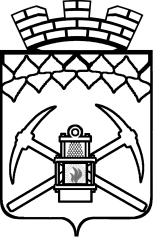 КЕМЕРОВСКАЯ ОБЛАСТЬАДМИНИСТРАЦИЯ БЕЛОВСКОГО ГОРОДСКОГО ОКРУГАУПРАВЛЕНИЕ ОБРАЗОВАНИЯ АДМИНИСТРАЦИИ БЕЛОВСКОГО ГОРОДСКОГО ОКРУГАПРИКАЗС целью стимулирования интереса обучающихся к интеллектуальной творческой деятельности, развития навыков научно-исследовательской работы, умения самостоятельно и творчески мыслить, использовать полученные знания на практикеПРИКАЗЫВАЮУтвердить Положение о проведении городской конференции научно-исследовательских, проектных и творческих работ учащихся «Первые шаги» (приложение № 1).Довести до сведения руководителей образовательных учреждений положение о проведении городской конференции.Полномочия по проведению городской конференции передать МБУ ИМЦ города Белово (руководитель Милосердова Т.Н.).Контроль за исполнением приказа возложить на заместителя начальника Управления образования Администрации Беловского городского округа С.Н. Корнилову.Начальник					           	В.Я. ШафиркоПриложение №1к приказу Управления образования Администрации Беловского городского округа№_____ от__________Положениео проведении городской конференции научно-исследовательских,проектных и творческих работ учащихся «Первые шаги» 1. Общие положенияГородская научно-практическая конференция исследовательских, проектных и творческих работ учащихся «Первые шаги» (далее конференция) организована с целью стимулирования интереса обучающихся к интеллектуальной творческой деятельности, развития навыков научно-исследовательской работы, умения самостоятельно и творчески мыслить, использовать полученные знания на практике.2. Организаторы конференцииОрганизаторами конференции являются Управление образования Администрации Беловского городского округа совместно с МБУ ИМЦ города Белово.3. Участники конференцииВ конференции принимают участие обучающиеся 8-11 классов общеобразовательных школ, гимназий, лицеев, учреждений дополнительного образования.4. Порядок проведения конференцииУчастник имеет право выступать только с одним докладом на одной секции. Каждый участник защищает представленную на конференции работу (Приложение 1) Время выступления с докладом  - 7-10 минут.Техническое сопровождение осуществляется принимающим образовательным учреждением.Конференция состоится 11 апреля 2018 г.Для участия в конференции необходимо предоставить в оргкомитет в период с 19 по 23 марта 2018 г. следующие материалы:на каждую работу отдельная заявка в печатном виде (приложение 4), заверенная директором общеобразовательного учреждения;тезисы докладов в одном экземпляре (бумажные и электронные варианты, приложение 3);заявки, которые поступают в оргкомитет после 23 марта 2018 года, не рассматриваются.5. Технология проведения конференцииНа конференцию принимаются научно-исследовательские работы, работы прикладного и творческого характера объемом до 20 машинописных страниц согласно требованиям (Приложение 2). Работы должны быть выполнены самостоятельно. Ценным является творчество, интеллектуальная продуктивность, открытие и генерация новых идей, может быть, даже необычных, но обоснованных. В работе необходимо четко обозначить достижения автора и области применения результатов, проблему, рассматриваемую в работе,  ее решение должно быть по возможности оригинальнымНаправления конкурсных работ:астрономия;биология; экология окружающей среды и здоровье человека;география, топонимика, этнография;информационные и компьютерные технологии;многообразие математики;физика и познание мира;химия и химические технологии;экология – общая, промышленная, социальная; экологический мониторинг;безопасность жизнедеятельности;физическая культура и здоровье;история общая, военная;краеведение;русская лингвистика;зарубежная лингвистика;литературоведение;народная культура и творчество;декоративно-прикладное искусство;техническое творчество, изобретательство, история науки и техники;педагогика, психология, социология;философия, юриспруденция, политология;экономика и управление.Количество и наименование секций конференции определяется оргкомитетом по итогам представленных заявок и тезисов.6. Руководство конференцией6.1. Общее руководство конференцией осуществляет организационный комитет (далее Оргкомитет).6.2.  Оргкомитет проводит работу по подготовке и проведению конференции:формирует состав экспертных комиссий предметных секций;представляет в Управление образования на утверждение Положение о городской конференции научно-исследовательских, проектных и творческих работ учащихся «Первые шаги»;решает иные вопросы по организации работы конференции;осуществляет организационно-методическое руководство конференцией; количество и наименование секций конференции определяется оргкомитетом по итогам представленных заявок;проводит награждение победителей.7. Критерии экспертной оценки публичной защиты исследовательских и проектных работ Актуальность и значимость выбранной темы.Аргументированность социальной значимости темы работы (обоснование: анализ ситуации и выделение проблемы).Практическая и/или теоретическая значимость работы.Наличие исследований, проведенных в ходе решения проблемы. Грамотность представления полученных результатов.Уровень изложения материала (логичность, доступность для понимания).Культура выступления (чтение с листа, или рассказ обращенный к аудитории).Соблюдение временного регламента сообщения (не более 7 – 10 мин.).Культура дискуссии (умение понять собеседника и аргументировано ответить на его вопрос).8. Состав оргкомитетаПриложение 1Требования к содержанию научно-исследовательских работВ работе, связанной с собственными исследованиями автора, должны быть освещены актуальность решения проблемы, сравнения имеющихся и предлагаемых методов решения проблемы, причины использования предлагаемых методов, предложения по практическому использованию результатов.Научные работы, представляемые молодыми исследователями, должны содержать, Введение как правило, следующие основные элементы: титульный лист, содержание, введение, основную часть, выводы (заключение), список литературы, приложения (при необходимости).имеет цель  ознакомить с сутью излагаемого вопроса или с его историей, с современным состоянием той или иной проблемы, с трудностями принципиального или технического характера, которые препятствуют достижению цели работы. Поэтому именно во введении должны быть четко сформулированы цель, задачи, методы исследования. Объем введения – не более 1,5 страниц машинописного текста.Основная часть должна иметь заглавие, выражающее суть, научную идею работы. В этом разделе должна быть четко раскрыты новизна и достоверность результатов работы. Новым может быть, например, анализ известных научных фактов и оценка их автором работы, новое решение известной научной задачи, новая постановка эксперимента и т.п. В том же разделе должна быть доказана достоверность результатов, если она не очевидна из предшествующего опыта и уровня знаний. Достоверность результатов подтверждается, как правило, контрольными расчетами, примерами решения, макетами устройств, ссылками на научные источники. Выводы или заключение – это краткая формулировка основных результатов работы в виде утверждения, а не перечисления всего того, что было сделано. Выводы должны быть краткими и точными. Утверждающее содержание вывода – это то, на чем настаивает автор, что он готов защищать и отстаивать.Работа завершается списком литературы, в котором должны быть указаны те литературные источники (книги, журнальные статьи, описания изобретений, справочники и т.д.), которые имеют прямое отношение к работе и использованы в ней. При этом в самом тексте работы должны быть обозначены номера позиций в списке литературы, на которые ссылается автор. Эти номера в тексте работы заключают в квадратные скобки, например [1]. В списке литературы квадратные скобки не ставят.Программы для ЭВМ, предлагаемые в работах, должны сопровождаться описанием задачи, изложением алгоритма решения задачи, описанием  программ, входных и выходных данных, распечатками программы и результатов, анализом результатов численного решения задачи; характеристикой  вычислительной техники, на которой решалась задача.Требования к содержанию проектных работПроектная работа должна быть построена по определенной структуре. Основными элементами этой структуры являются: титульный лист, оглавление, паспорт проектной работы, введение, основная часть, заключение, библиографический список, приложения.Титульный лист является первой страницей и заполняется по образцу (приложение №2). После титульного листа помещается оглавление, в котором проводятся пункты работы с указанием страниц. Паспорт проектной работы включает:название проекта, указание автора проекта, состав проектной группы, имя научного руководителя;краткое описание проекта: цели, задачи, результат проекта (продукт);этапы проектной работы: даты, основные этапы и краткое содержание проделанной работы, результат на каждом этапе;метериально-техническое обеспечение проекта. Работа над проектом – это многоэтапная деятельность учителя и учеников. Можно условно выделить четыре этапа работы над проектом: подготовительный, поисковый (исследовательский), аналитический, презентация полученного результата (продукта). Во введении кратко обосновывается актуальность выбранной темы, цель и содержание поставленных задач, дается характеристика работы: в чем заключается значимость и/или прикладная ценность полученных результатов, дается краткий обзор имеющейся по данной теме литературе.Основная часть состоит из двух разделов: теоретического и практического. Теоретический раздел включает анализ информации, отбор наиболее значимых данных, выстраивание общей логической схемы выводов. Практический раздел – описание изготовления проектируемого изделия (продукта). При проектировании важно не то, как нечто существует на самом деле, а то, как, при каких условиях (социальных, финансово-экономических и т. д.) некоторый проект (продукт) может быть реализован.Заключение содержит основные выводы. В конце работы приводится список используемой литературы (библиографический список). В тексте работ должны быть ссылки на тот или иной научный источник. Возможно использование сведений из интернета, но они должны быть дозированы, и в самой работа обязательно нужно привести ссылки на сайты, с которых они взяты.В приложении помещаются вспомогательные и дополнительные материалы: таблицы, рисунки, графики, схемы и т. д., если они помогут пониманию полученных результатов.  Приложение 2Требования к оформлению работтекст должен быть аккуратно напечатан;работы должны быть в объеме не больше 20 машинописных страниц формата А-4 через 1,5 интервал; поля: справа – 15мм, слева – 30мм, сверху и снизу – 20мм;формулы, рисунки и графики оформляются на компьютере;приложения, чертежи, таблицы, тексты, программы, графики и т.д. могут быть выполнены в виде вкладышей большого формата.Титульный лист оформляется согласно приведенному ниже образцу.Приложение 3Требование к оформлению тезисов1. Принимаются тезисы объемом до 3 страниц в 1 экземпляре на белой бумаге (формат бумаги А4; поля: сверху 2,5см., слева 3см., справа и снизу 2см., шрифт Times New Roman, размер 14), напечатанные на компьютере, и обязательно на дискете (диске). Объем тезисов включает проводимые автором таблицы, иллюстрации.2.  Заголовок оформляется следующим образом:название работы заглавными буквами (направление конкурсной работы);имя и фамилия автора;класс (на момент выполнения работы), полное название образовательного учреждения города/района);Ф.И.О. руководителя и научного консультанта (если есть);текст тезисов.В тезисах кратко описывается актуальность, указываются цель и задачи, место и время выполнения работы, называется методика (но подробно не расписывается). Кратко – содержание работы, выводы – полностью. Список литературы не дается, но приводятся ссылки в тексте.Приложение 4ЗАЯВКАна участие в городской конференции научно-исследовательских, проектных и творческих работ учащихся «Первые шаги»2018ПодготовленДиректор МБУ ИМЦ города Белово								Т.Н. МилосердоваСогласованоЗаместитель начальника Управления								С.Н. КорниловаНачальник отдела АПР МКУ ЦКСО города Белово						В.О. Самошкина   24.01.201824.01.2018№№9Об утверждении положения  городской конференции научно-исследовательских, проектных и творческих работ учащихся «Первые шаги» Об утверждении положения  городской конференции научно-исследовательских, проектных и творческих работ учащихся «Первые шаги» Об утверждении положения  городской конференции научно-исследовательских, проектных и творческих работ учащихся «Первые шаги» 1. Шафирко В.Я.    председатель оргкомитета, начальник Управления образования Администрации Беловского городского округа2. Милосердова Т.Н.зам.председателя, директор МБУ ИМЦ города Белово3. Евланова Л.И.         заместитель директора МБУ ИМЦ города Белово4. Подерягина Т.Н.- руководитель структурного подразделения МБУ ИМЦ                города Белово5. Зубакова Н.А.         методист МБУ ИМЦ города Белово6. Кузьмина Н.С.        методист МБУ ИМЦ города Белово7. Иванова Г.А.методист МБУ ИМЦ города Белово8. Иванова Е.Г.         методист МБУ ИМЦ города Белово9.Ефанова В.В.         методист МБУ ИМЦ города Белово10.Шмакова Е.А.методист МБУ ИМЦ города Белово11.Смольник В.В.       методист МБУ ИМЦ города Белово12.Сидорова Л.А.учитель английского языка МБОУ СОШ №32 города Белово13.Шалыгина Н.Е.методист МБУ ИМЦ города Белово14. Шишова Н.П.15. Кириенко Н В. методист МБУ ИМЦ города Беловоспециалист МБУ ИМЦ города БеловоГородская научно-практическая конференция исследовательских, проектных и творческих работ учащихся «Первые шаги»Направление: химияНазвание работыПрактическое применение озона(исследование, проект)Выполнил (а)               Имя. Фамилияученик (ца) … класса                                                                                      школы №   РуководительИ.О.Фамилияучитель химииНаучный консультантИ.О.ФамилияДолжностькандидат … наук, докторБелово 2018№ОУНаправление конкурсной работы(см.положение)Название работы(исследование, проект)ПредметФ.И.О.(полностью)автор работы КлассРуководитель (учитель)(Ф.И.О. полностью)должность, ученая степень, звание